2020-2021 Eğitim-Öğretim Yılı Güz Yarıyılında Anabilim/Anasanat Dalları programlarına alınacak öğrenci kontenjanları ile ilgili ilan verilmesi hususları görüşüldü.Enstitümüz Yüksek Lisans, Doktora/Sanatta Yeterlik Programlarına 2020-2021 Eğitim-Öğretim Yılı Güz Yarıyılında alınacak T.C. ve Yabancı Uyruklu öğrenci kontenjanları ilanında, başvuru işlemleri, adaylarda aranacak şartlar ve başarının değerlendirilmesinde dikkate alınacak kriterler ile başvuru dilekçesi ekinde istenen belgelerin ekte belirtildiği şekliyle kabulüne ve konunun Rektörlük Makamına arzına oy birliği ile karar verildi.Yüksek Lisans Doktora/Sanatta Yeterlik Programları ve KontenjanlarıLİSANSÜSTÜ ÖĞRETİM PROGRAMLARINA BAŞVURU VE KABUL GENEL ŞARTLARI1. Yüksek lisans programlarına başvuracak adayların lisans mezuniyet not ortalamasının 100 tam puan üzerinden en az 55 ve eşdeğeri olması gerekir. Not durum belgeleri 100’lük sistemde olmayanlar veya 100’lük sistem ile birlikte farklı sistemde ortalaması yazılı olanların notu; Üniversitelerarası Kurulun kabul ettiği 100’lük sisteme göre hesaplanacaktır.2. Yüksek lisans programlarına başvuran adayların başarı notunun hesaplanmasında; sınav değerlendirme yüzdelikleri başvuran adayların lisans mezuniyet notunun %20’si, yabancı dil notunun %20’si ve alan yeterlik sınav notunun %60’ı dikkate alınarak yapılacaktır. Bu şekilde hesaplanan notun en az 60 olması gerekmektedir.
3. Yüksek lisans programlarına başvuran ancak yabancı dil belgesi YDS, e-YDS, YÖKDİL veya Üniversitelerarası Kurulca kabul edilen bir sınavdan bulunmayan adaylar, yabancı dil puan katkısından yararlanamazlar. YDS, e-YDS ve YÖKDİL sınav sonuçlarının geçerlilik süresi 5  (beş) yıldır. YDS, e-YDS ve YÖKDİL dışındaki sınav puanları son iki yıl içerisinde alınmış olmalıdır.4. Müzik Bilimleri Anabilim Dalına başvuracak adayların yüksek lisans mezuniyet not ortalamasının 100 tam puan üzerinden en az 70 veya eşdeğeri olması gerekir. Not durum belgeleri 100’lük sistemde olmayanlar veya 100’lük sistem ile birlikte farklı sistemde ortalaması yazılı olanların notu; Yüksek Öğretim Kurulu (YÖK) Not Dönüşüm Tabloları esas alınır.5. Doktora / Sanatta Yeterlik programına başvuracak adayların YDS, e-YDS, YÖKDİL’den en az 55 veya Üniversitelerarası Kurulca kabul edilen bir sınavdan bu puan eşdeğeri bir puan almış olması gerekir. YDS, e-YDS, YÖKDİL Belgeleri Geçerlilik Süresi 5 yıldır. YDS, e-YDS ve YÖKDİL dışındaki sınav puanları son iki yıl içerisinde alınmış olmalıdır.6. Doktora / Sanatta Yeterlik programlarına başvuran adayların başarı notunun hesaplanmasında; sınav değerlendirme yüzdelikleri başvuran adayların yüksek lisans mezuniyet notunun %20’si, yabancı dil notunun %20’si ve alan yeterlik sınavı notunun %60’ı dikkate alınarak yapılacaktır. Bu şekilde hesaplanan notun en az 65 olması gerekir.7. Lisansüstü programlara başvuracak erkek adayların askerlikten tehirli olması ya da asker kaçağı durumunda olmaması gerekir.8. Enstitümüz lisansüstü programlarına başvurularda ALES puanı aranmaz.9. Posta ve kargo ile yapılan başvurular kabul edilmeyecektir.10. Eksik belge ve yanlış beyan sorumluluğu adaya aittir. Bu durumda kayıt alınmış olsa bile adayın kaydı iptal edilecektir.BAŞVURU İÇİN İSTENECEK BELGELER
Başvurular Erciyes Üniversitesi Öğrenci İşleri Daire Başkanlığı Öğrenci İşleri Birimine Online yapılacaktır. YDS, e-YDS ve YÖKDİL dışındaki sınav puanları olan adaylar onaylı dil belgelerini Erciyes Üniversitesi Öğrenci İşleri Daire Başkanlığı Öğrenci İşleri Birimine başvuru tarihlerinde elden teslim edecektir.  KESİN KAYIT İÇİN GEREKLİ BELGELERBir adet fotoğraf (Fotoğraf adayı tanıyabilecek şekilde cepheden çekilmiş ve vesikalık olmalıdır)YABANCI UYRUKLU ÖĞRENCİ BAŞVURU VE KABUL ŞARTLARIBaşvurular Erciyes Üniversitesi Güzel Sanatlar Enstitüsü Müdürlüğü İdari İşler Birimine şahsen yapılacaktır. (1)  Lisans diplomasıyla başvuran adayların not ortalamasının 4’lük not sisteminde en az 2.00, yüksek lisans diplomasıyla başvuran adayların not ortalamasının 4’lük not sisteminde en az 2.50 olması gerekir. (2)  Sanatta yeterlik programına öğrenci kabulünde, anadilleri dışında Yükseköğretim Kurulu tarafından kabul edilen merkezî yabancı dil sınavları ile eşdeğerliği kabul edilen uluslararası yabancı dil sınavlarından en az 55 puan veya ÖSYM tarafından eşdeğerliği kabul edilen uluslararası yabancı dil sınavlarından bu puana muadil bir puan aldığını gösterir belgesinin olması gerekmektedir.YABANCI UYRUKLU ÖĞRENCİLERDEN BAŞVURU İÇİN İSTENECEK BELGELER1. Vesikalık fotoğraf 2. Türkçe C1 Yeterlik Belgesi 3. Sanatta yeterlik programına başvuracak yabancı uyruklu öğrenciler, ana dilleri dışında Üniversitelerarası Kurul tarafından kabul edilen yabancı dillerin birinden YDS’den en az 55 veya Üniversitelerarası Kurulca eşdeğerliği kabul edilen bir sınavdan bu puana muadil bir puan aldığını gösteren belge, 4. Pasaport fotokopisi 5. Diploma (Türkçeye çevrilmiş) 6. Transkript (Türkçeye çevrilmiş) 7. Denklik veya tanınırlık belgesi 2020-2021 EĞİTİM-ÖĞRETİM YILI GÜZ DÖNEMİ T.C. VE YABANCI UYRUKLU ÖĞRENCİ MÜRACAATLARIMÜZİK ANASANAT DALI YÜKSEK LİSANS PROGRAMI	ALAN YETERLİK SINAV ESASLARIMüzik Anasanat Dalı yüksek lisans programına alınacak öğrencilere sınav komisyonu tarafından iki aşamalı bir sınav uygulanır. İlan edilen tarih ve saatten itibaren adaylar birinci aşamada yazılı sınava toplu; ikinci aşama olan uygulama-sözlü sınava bireysel olarak alınır.I. Yazılı Sınav  1. Dikte: Dikte sınavı ile adayların piyano ile çalınacak bir makamsal ve bir tonal parçayı yazabilme bilgileri ve becerileri ölçülür.2. Armoni: Armoni sınavı ile adayların armoni bilgileri ölçülür. Adayların soprano ya da bas partisi verilen bir ezgiyi armonize etmeleri istenir.3. Müzikle İlgili Genel Kültür: Adayların müzikle ilgili genel kültürünün ve bilgilerinin ölçülmesi için, Türk/Batı  müziği, tarihi ve genel müzik kültürü ile ilgili sorular sorulur. Bu sorular, Türk/Batı müzik kültürünün şekillenmesine katkıda bulunan kuramcılar, besteciler, ülkelerin müzik kültürünü etkileyen önemli tarihsel olaylar, dönemler ve dönem özellikleri ile ilgilidir. Adayların müzikle ilgili genel bilgileri, bu bilgilerini yazıya dökme becerisi ve yanıtlarındaki tutarlılığın değerlendirilmesi amaçlanır. 4. Form Bilgisi: Adayların alanlarına göre Türk/Batı müziği form bilgisi sınanır. NOT: Yazılı sınavın üçüncü ve dördüncü basamaklarındaki soruları, adayların lisans dönemindeki alanlarına göre seçmeli olarak cevaplamaları istenir.Yazılı sınavda alınan puan % 60 oranında Alan Yeterlik Sınavı puanına etki eder.II. Uygulama Sınavı	1. Adayların çalgı ya da ses performansları ölçülür. Eserlerin, adayın teknik ve yorumlama düzeyini gösterir nitelikte olması esastır. 2. Adaylardan makamsal ya da tonal bir solfej parçasını deşifre olarak seslendirmeleri istenir. 3. Adayın lisans programı boyunca edindiği bilgilerin yanı sıra müzikle ilgili genel kültürünü ölçmeye dayalı bir görüşme yapılır.Uygulama sınavında alınan puan % 40 oranında Alan Yeterlik Sınavı puanına etki eder.Yüksek Lisans Alan Yeterlik Sınavı Puanının HesaplanmasıMüzik Anasanat Dalı Yüksek Lisans Alan Yeterlik Sınavı Puanı hesaplanırken adayın yazılı, uygulama-sözlü sınavlardan aldığı puanlar toplanarak Yüksek lisans alan yeterlik sınav puanı tespit edilir. Yüksek Lisans Alan Yeterlik Sınavından 55 ve üzeri not alanlar Yerleştirme Puanı hesaplamasına dahil edilir.  MÜZİK BİLİMLERİ ANABİLİM DALIDOKTORA PROGRAMI ALAN YETERLİK SINAV ESASLARIMüzik Bilimleri Anabilim Dalı doktora programına alınacak öğrencilere sınav komisyonu tarafından iki aşamalı bir sınav uygulanır. İlan edilen tarih ve saatten itibaren adaylar birinci aşamada yazılı sınava toplu; ikinci aşama sözlü sınavı bireysel olarak alınırlar.I. Yazılı Sınav1. Yazılı sınavda adayların müzikle ilgili bir olgudan yola çıkarak soru/sorular ve bir önerme sorulur. Bununla adayların düşüncelerini yazıya dökme becerisi ve yöneltilen sorunun yanıtlanmasındaki tutarlılıklarının ölçülmesi amaçlanmaktadır.2. Müziğin teorisi, uygulaması ve kültürüne ilişkin olarak adayların, müzik/müzikolojideki çalışmalardan ne kadar haberdar olduğu, önde gelen besteciler ve icracılar hakkında ne kadar bilgi sahibi oldukları sınanır.Yazılı sınavda alınan puan % 70 oranında Alan Yeterlik Sınavı puanına etki eder.  II. Sözlü Sınav1. Bu sınavda adayların lisans ve yüksek lisans eğitimleri boyunca edindikleri müzik bilgilerinin yanı sıra alana yönelik genel kültürlerini, bilgi ve kazanımlarını ölçmeye yönelik sorular yöneltilir. Adayların, doktora programından beklentileri, hedefleri, yapmak istedikleri çalışmaları, tasarladıkları projeleri üzerine konuşulur. Sözlü sınavda alınan puan % 30 oranında Alan Yeterlik Sınavı puanına etki eder. Doktora Alan Yeterlik Sınavı Puanının HesaplanmasıMüzik Bilimleri Anabilim Dalı Doktora Alan Yeterlik Sınavı puanı hesaplanırken adayın yazılı ve sözlü sınavdan almış olduğu puanlar toplanarak Doktora Alan Yeterlik Sınavı puanı tespit edilir. Alan Yeterlik Sınavından 65 ve üzeri not alanlar Yerleştirme Puan hesaplamasına dahil edilir.RESİM ANASANAT DALIYÜKSEK LİSANS PROGRAMI ALAN YETERLİK SINAVI ESASLARIResim Anasanat Dalı Yüksek Lisans Programına alınacak öğrencileri tespit etmek için uygulanacak Alan Yeterlik Sınavı Yazılı ve Mülakat/Portfolyo İncelemesi olmak üzere iki aşamadan oluşur ve 100 (yüz) tam puan üzerinden değerlendirilir.Yazılı SınavAdayların genel sanat bilgisi, alanla ilgili bilgileri yorumlama ve uygun bağlamlarda kullanarak geliştirme veya oluşturma becerilerini ölçmek için yazılı  olarak yapılır. Adaylar sınava toplu olarak alınır.Mülakat/ Portfolyo İncelemesiSanatsal bilgi ve uygulamalara, adayın dosyasına ilişkin sözlü olarak yapılır. Adaylar sınava tek tek alınır.Portfolyo incelemesi için adaylar başvurdukları sanat dalının özelliklerine göre yapmış oldukları sanatsal çalışmalarını kapsayacak şekilde hazırlamış oldukları sunum dosyalarını mülakat sınavına alındıklarında jüriye teslim ederler.Portfolyolar adaylara iade edilmeyecektir.Portfolyolar:Basılı portfolyo şeklinde; Portfolyo adayın başvurduğu programdaki mesleki gelişimini gösteren ve buna ilişkin her türlü doküman ve görsel ve/veya işitsel malzemeyi kapsayacak şekilde hazırlanacak, varsa yayınları, aldığı ödüller vb. (ispat belgeleriyle birlikte); yapıtlarının görselleri bulunacaktır. Portfolyo içinde adayın özgeçmişi ve kompozisyon yer alacaktır. Portfolyo içinde yer alan Kompozisyonda adaylar: Neden Yüksek Lisans eğitimi almak istediklerini ve amaçlarını;Hangi konuda uzmanlaşmak istediklerini;Çalışmayı düşündükleri tez konusunun kapsamı ve bağlamını açıklayıcı en az 250, en çok 300 kelimelik bir metin yazmalıdırlar. Metnin 12 punto Times New Roman yazı karakterinde ve bir buçuk satır aralıklı olarak yazılması zorunludur.Görseller değerlendirmeye uygun şekilde yüksek çözünürlükte ve büyüklükte tek sayfaya basılmış, teknik bilgileri verilmiş olacaktır;Adayın video, yeni medya, performans vb. gibi çalışmaları varsa bunların dijital kopyaları yanında, dosyada basılmış görselleri de olacaktır;Adayın video, yeni medya, performans vb. gibi çalışmaları varsa bunların dijital kopyaları yanında dosyada basılmış görselleri de olacaktır; Sınav salonunda laptop, bilgisayar vb. teknik donanım sağlanmayacaktır.Adaylar portfolyoda belirtmiş oldukları ve görselleri de portfolyoda bulunan yapıtlarından son beş yıl içinde yapmış oldukları en az 3 tanesinin orijinalini yanında bulundurmak ve mülakat/portfolyo incelemesi sınavına getirmek zorundadır.Portfolyo sınav evrağıdır ve sınav sonrası adaylara geri verilmeyecektir.Genel Başarı DeğerlendirmesiYazılı sınavından 40 ve üstü puan alan adaylar Mülakat/Potfolyo İncelemesine alınırlar. 40’ın altında bir puan alan adaylar Başarısız sayılırlar ve bir sonraki aşamaya giremezler.Yazılı ve Mülakat/Portfolyo İnceleme sınavları ayrı ayrı değerlendirilir ve her birinin sınav notu 100 tam puan üzerinden belirlenir.Alan Yeterlik Sınavı Puanı;  Yazılı sınav puanının %40’ı ile Mülakat/Portfolyo İnceleme puanının %60’ının ortalaması alınarak 100 tam puan üzerinden belirlenir.Alan Yeterlik Sınavından 50 ve üzeri not alanlar Yerleştirme Puanı hesaplamasına dâhil edilir.SANATTA YETERLİK PROGRAMI ALAN YETERLİK SINAVI ESASLARIResim Anasanat Dalı Sanatta Yeterlik Programına alınacak öğrencileri tespit etmek için uygulanacak Alan Yeterlik Sınavı Yazılı ve Mülakat/Portfolyo İncelemesi olmak üzere iki aşamadan oluşur ve 100 (yüz) tam puan üzerinden değerlendirilir.Yazılı SınavAdayların genel sanat bilgisi, alanla ilgili bilgileri yorumlama ve uygun bağlamlarda kullanarak geliştirme veya oluşturma becerilerini ölçmek için yazılı  olarak yapılır. Adaylar sınava toplu olarak alınır.Mülakat/ Portfolyo İncelemesiSanatsal bilgi ve uygulamalara, adayın dosyasına ilişkin sözlü olarak yapılır. Adaylar sınava tek tek alınır.Portfolyo incelemesi için adaylar başvurdukları sanat dalının özelliklerine göre, yapmış oldukları sanatsal çalışmalarını kapsayacak şekilde hazırlamış oldukları sunum dosyalarını mülakat sınavına alındıklarında jüriye teslim ederler.Portfolyolar adaylara iade edilmeyecektir.Portfolyolar:Basılı portfolyo şeklinde; Portfolyo adayın başvurduğu programdaki mesleki gelişimini gösteren ve buna ilişkin her türlü doküman ve görsel ve/veya işitsel malzemeyi kapsayacak şekilde hazırlanacak, varsa yayınları, aldığı ödüller vb. (ispat belgeleriyle birlikte); yapıtlarının görselleri bulunacaktır. Portfolyo içinde adayın özgeçmişi ve kompozisyon yer alacaktır. Portfolyo içinde yer alan Kompozisyonda adaylar: Neden Sanatta Yeterlik  eğitimi almak istediklerini ve amaçlarını;Hangi konuda uzmanlaşmak istediklerini;Çalışmayı düşündükleri tez konusunun kapsamı ve bağlamını açıklaryıcı en az 250, en çok 300 kelimelik bir metin yazmalıdırlar. Metnin 12 punto Times New Roman yazı karakterinde ve bir buçuk satır aralıklı olarak yazılması zorunludur.Görseller değerlendirmeye uygun şekilde yüksek çözünürlükte ve büyüklükte tek sayfaya basılmış, teknik bilgileri verilmiş olacaktır;Adayın video, yeni medya, performans vb. gibi çalışmaları varsa bunların dijital kopyaları yanında, dosyada basılmış görselleri de olacaktır;Adayın video, yeni medya, performans vb. gibi çalışmaları varsa bunların dijital kopyaları yanında dosyada basılmış görselleri de olacaktır: Sınav salonunda laptop, bilgisayar vb. teknik donanım sağlanmayacaktır.Adaylar portfolyoda belirtmiş oldukları ve görselleri de portfolyoda bulunan yapıtlarından son beş yıl içinde yapmış oldukları en az 3 tanesinin orijinalini yanında bulundurmak ve mülakat/portfolyo incelemesi sınavına getirmek zorundadır.Portfolyo sınav evrağıdır ve sınav sonrası adaylara geri verilmeyecektir.Genel Başarı DeğerlendirmesiYazılı sınavından 60 ve üstü puan alan adaylar Mülakat/Potfolyo İncelemesine alınırlar. 60’ın altında bir puan alan adaylar başarısız sayılırlar ve bir sonraki aşamaya giremezler.Yazılı ve Mülakat/Portfolyo İnceleme sınavları ayrı ayrı değerlendirilir ve her birinin sınav notu 100 tam puan üzerinden belirlenir.Alan Yeterlik Sınavı Puanı;  Yazılı sınav puanının %40’ı ile Mülakat/Portfolyo İnceleme puanının %60’ının ortalaması alınarak 100 tam puan üzerinden belirlenir.Alan Yeterlik Sınavından 60 ve üzeri not alanlar Yerleştirme Puanı hesaplamasına dâhil edilir.NOT. Kesin kayıt işlemleri, şahsen veya noter vekaleti ve belgelerin asılları ile yapılacaktırDr. Öğr. Üyesi Levent ÇORUH  ( Müdür)  		                  	………………………                                                   Dr. Öğr. Üyesi Levent DEĞİRMENCİOĞLU (Müdür Yard.)        ……………………….Prof. Dr. N. Oya LEVENDOĞLU			                 	 ………………………Prof.  Nurdan GÖKÇE					      	……………………….Doç.  Osman YILMAZ				                  	……………………….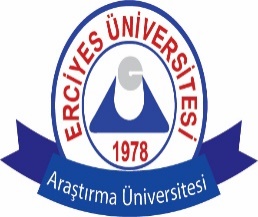 TCERCİYES ÜNİVERSİTESİ GÜZEL SANATLAR ENSTİTÜSÜYÖNETİM KURULU KARARLARI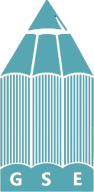 Oturum Tarihi:29/07/202029/07/202029/07/2020Oturum No:181818Özü:2020-2021 Eğitim-Öğretim Yılı Güz Yarıyılı Öğrenci Kontenjanları2020-2021 Eğitim-Öğretim Yılı Güz Yarıyılı Öğrenci Kontenjanları2020-2021 Eğitim-Öğretim Yılı Güz Yarıyılı Öğrenci KontenjanlarıKarar No: 2020.18.90                                                                                                                  9/12020.18.90                                                                                                                  9/12020.18.90                                                                                                                  9/1Anasanat/ Anabilim Dalı Yüksek LisansYüksek Lisans Mezunları İçin Yüksek Lisans Mezunları İçin Anasanat/ Anabilim Dalı Yüksek LisansDoktoraSanatta Yeterlik Müzik ASD5-- Müzik Bilimleri ABD-3- Resim ASD12 -8  Resim ASD Yabancı Uyruklu--2TCERCİYES ÜNİVERSİTESİ GÜZEL SANATLAR ENSTİTÜSÜYÖNETİM KURULU KARARLARIOturum Tarihi:29/07/2020Oturum No:18Özü:2020-2021 Eğitim-Öğretim Yılı Güz Yarıyılı Öğrenci KontenjanlarıKarar No: 2020.18.90                                                                                                                  9/2TCERCİYES ÜNİVERSİTESİ GÜZEL SANATLAR ENSTİTÜSÜYÖNETİM KURULU KARARLARIOturum Tarihi:29/07/2020Oturum No:18Özü:2020-2021 Eğitim-Öğretim Yılı Güz Yarıyılı Öğrenci KontenjanlarıKarar No: 2020.18.90                                                                                                           9/3ÖĞRENCİ MÜRACAATLARI31 Ağustos-04 Eylül 2020LİSTE İLANI11 Eylül 2020MÜLAKAATResim Yüksek Lisans  :17 Eylül 2020 Saat:09:00Resim Sanatta Yeterlik:18 Eylül 2020 Saat:09:00Müzik Yüksek Lisans  :17 Eylül 2020 Saat:09:00Müzik Doktora             :18 Eylül 2020 Saat:09:00Sınav Yeri: Güzel Sanatlar Fakültesi İlgili Bölüm Binaları17-18 Eylül 2020KAZANANLARIN İLANI25 Eylül 2020KAZANANLARIN KESİN KAYDI28-29 Eylül 2020YEDEKLERİN MÜRACAATI / KAYDI30 Eylül 2020TCERCİYES ÜNİVERSİTESİ GÜZEL SANATLAR ENSTİTÜSÜYÖNETİM KURULU KARARLARIOturum Tarihi:29/07/2020Oturum No:18Özü:2020-2021 Eğitim-Öğretim Yılı Güz Yarıyılı Öğrenci KontenjanlarıKarar No: 2020.18.90                                                                                                             9/4TCERCİYES ÜNİVERSİTESİ GÜZEL SANATLAR ENSTİTÜSÜYÖNETİM KURULU KARARLARIOturum TarihiOturum Tarihi:29/07/202029/07/202029/07/2020Oturum NoOturum No:181818ÖzüÖzü:2020-2021 Eğitim-Öğretim Yılı Güz Yarıyılı Öğrenci Kontenjanları2020-2021 Eğitim-Öğretim Yılı Güz Yarıyılı Öğrenci Kontenjanları2020-2021 Eğitim-Öğretim Yılı Güz Yarıyılı Öğrenci KontenjanlarıKarar NoKarar No: 2020.18.90                                                                                                              9/52020.18.90                                                                                                              9/52020.18.90                                                                                                              9/5TCERCİYES ÜNİVERSİTESİ GÜZEL SANATLAR ENSTİTÜSÜYÖNETİM KURULU KARARLARIOturum TarihiOturum Tarihi:29/07/202029/07/202029/07/2020Oturum NoOturum No:181818ÖzüÖzü:2020-2021 Eğitim-Öğretim Yılı Güz Yarıyılı Öğrenci Kontenjanları2020-2021 Eğitim-Öğretim Yılı Güz Yarıyılı Öğrenci Kontenjanları2020-2021 Eğitim-Öğretim Yılı Güz Yarıyılı Öğrenci KontenjanlarıKarar NoKarar No: 2020.18.90                                                                                                             9/62020.18.90                                                                                                             9/62020.18.90                                                                                                             9/6TCERCİYES ÜNİVERSİTESİ GÜZEL SANATLAR ENSTİTÜSÜYÖNETİM KURULU KARARLARIOturum TarihiOturum Tarihi:29/07/202029/07/202029/07/2020Oturum NoOturum No:181818ÖzüÖzü:2020-2021 Eğitim-Öğretim Yılı Güz Yarıyılı Öğrenci Kontenjanları2020-2021 Eğitim-Öğretim Yılı Güz Yarıyılı Öğrenci Kontenjanları2020-2021 Eğitim-Öğretim Yılı Güz Yarıyılı Öğrenci KontenjanlarıKarar NoKarar No: 2020.18.90                                                                                                               9/72020.18.90                                                                                                               9/72020.18.90                                                                                                               9/7TCERCİYES ÜNİVERSİTESİ GÜZEL SANATLAR ENSTİTÜSÜYÖNETİM KURULU KARARLARIOturum TarihiOturum Tarihi:29/07/202029/07/202029/07/2020Oturum NoOturum No:181818ÖzüÖzü:2020-2021 Eğitim-Öğretim Yılı Güz Yarıyılı Öğrenci Kontenjanları2020-2021 Eğitim-Öğretim Yılı Güz Yarıyılı Öğrenci Kontenjanları2020-2021 Eğitim-Öğretim Yılı Güz Yarıyılı Öğrenci KontenjanlarıKarar NoKarar No: 2020.18.90                                                                                                              9/82020.18.90                                                                                                              9/82020.18.90                                                                                                              9/8TCERCİYES ÜNİVERSİTESİ GÜZEL SANATLAR ENSTİTÜSÜYÖNETİM KURULU KARARLARIOturum Tarihi:29/07/202029/07/202029/07/2020Oturum No:181818Özü:2020-2021 Eğitim-Öğretim Yılı Güz Yarıyılı Öğrenci Kontenjanları2020-2021 Eğitim-Öğretim Yılı Güz Yarıyılı Öğrenci Kontenjanları2020-2021 Eğitim-Öğretim Yılı Güz Yarıyılı Öğrenci KontenjanlarıKarar No: 2020.18.90                                                                                                          9/92020.18.90                                                                                                          9/92020.18.90                                                                                                          9/9